 Section A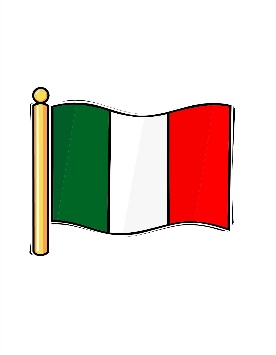 Il viaggio = TravellingPreferisco viaggiare… =           I prefer to travel…in macchina = by carin aereo = by planein treno = by train in pullman = by coachin motorino = by mopedin autobus = by busin metropolitana = by tubein motocicletta = by motorbikein bicicletta = by bicycle a cavallo = by horsea piedi = by foot (walking)sui pattini = on rollerskatesSection BChiedere = to askDare = to giveIndicazioni stradali = directionsDov’è…? = Where is…?Per favore = pleaseVada dritto = go straight onVada fino al semaforo = go up to the traffic lightGiri a sinistra/destra =        turn left/rightPrenda la prima strada a destra = take the first road on the rightAttraversi la piazza = cross the squareAll’incrocio = at the crossroadsÈ subito sulla destra/sinistra = It’s immediately on the right/leftÈ in fondo alla strada = it’s at the end of the roadÈ all’angolo (di) = it’s on the corner (of)Section CThe imperfect tense:Andavo = I used to goAndavi = you used to goAndava = he/she used to goAndavamo = we used to goAndavate = you (pl) used to goAndavano = they used to goEra = it wasC’era = there wasC’erano = there werePensavo che = I used to think thatThe perfect tense:Ho lavorato  =  I workedHo venduto = I soldHo finito = I finishedHo fatto = I did/madeHo visto = I sawHo giocato = I played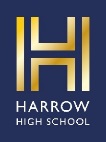 Ho letto = I readHo scritto = I wroteHo comprato = I boughtSono andato/a = I wentSei andato/a = you went (sg)È andato/a = He/she wentSiamo andati/e = We wentSiete andati/e = You went (pl)Sono andati/e = They wentMi sono divertito/a = I had funCi siamo divertiti/e = we had fun